МБ НОУ «Гимназия № 48»                                                                                          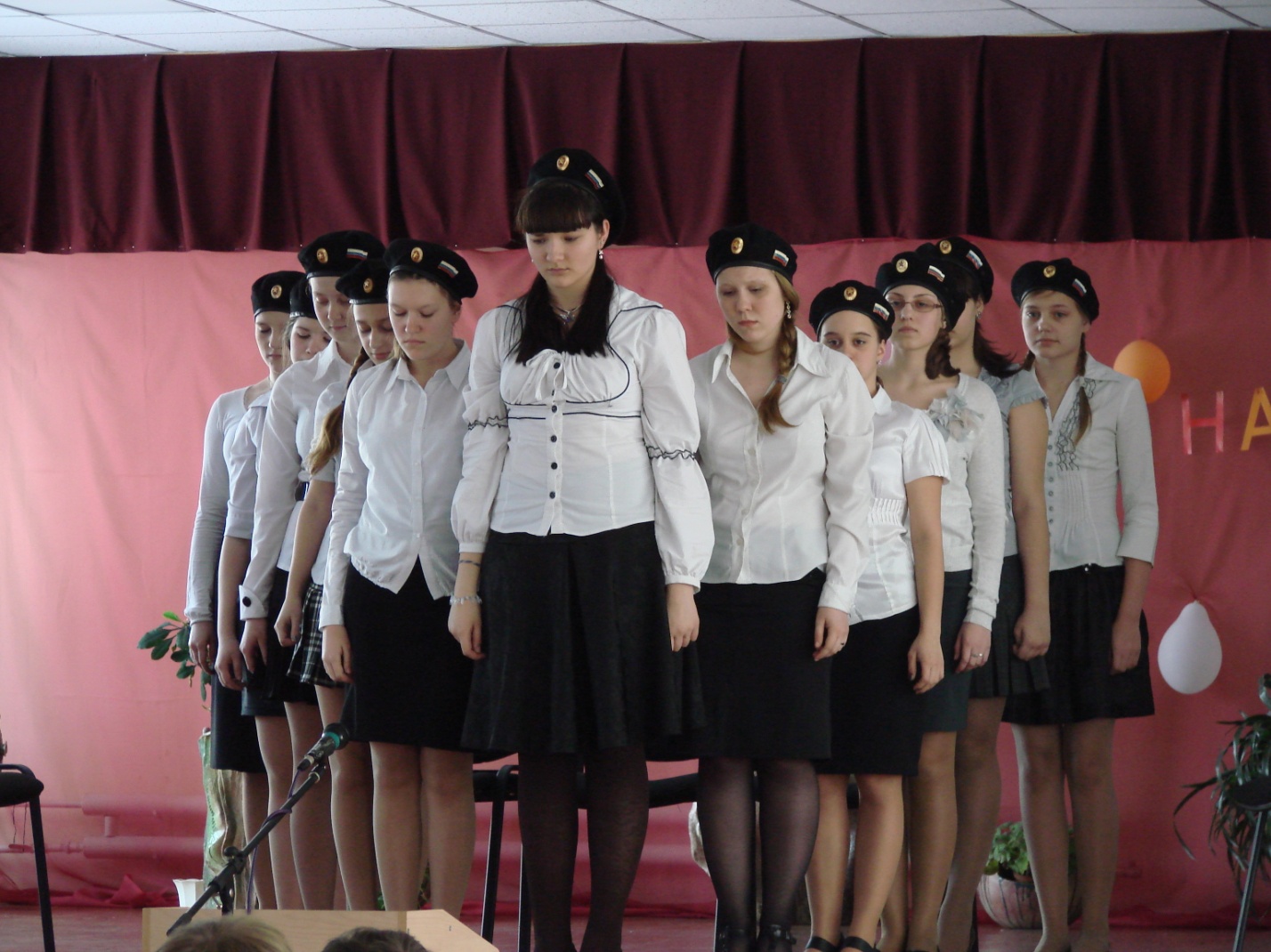 Литературно-музыкальная композиция «Шагают по войне девчата, похожие на парней»г. Новокузнецк, 2021 годМузыкально- литературная композиция«Шагают по войне девчата, похожие на парней».Цели и задачи мероприятия:Приобщение детей к историческому и литературно-художественному наследию;Воспитание чувств патриотизма, сопричастности к истории родной страны;Формирование у подростков духовных ценностей и нравственно-эстетических жизненных принципов;Воспитание художественного вкуса и культуры речи.(Бой часов (тиканье).  Выходит девушка с красной тканью. Выходят            11 девушек).Чтец 1: Хочу, чтоб как можно спокойней и сушеРассказ мой о сверстниках был.Как  школьниц, певуньей, болтушек,В глубокий забросили тыл.Песня: «Дымилась роща под горю» (1 куплет)Чтец 2: И откуда вдруг берутся силыВ час, когда в душе черным – черно,Если б я была не дочь России,Отпустила руки бы давно.Чтец З.: Знаешь, Юлька, я против грусти,И сегодня она не в счетГде- то в яблочном захолустье мама, мамка моя живет.У тебя есть друзья, любимый,У меня лишь она одна,Пахнет в хате квашней и дымом,За порогом бурлит весна.Старым кажется каждый кустик,Беспокойную дочку ждет.Знаешь, Юлька, я против грустиИ сегодня она не в счет.Чтец 4: Да, девочки, и у меня был любимый!Ах, война, что ты сделала подлая!Стали тихими наши дворы,Наши мальчики головы подняли -Повзрослели они до поры.На пороге едва помаячилиИ пошли за солдатом солдат.До свидания, мальчики, мальчики,Постарайтесь вернуться назад.Запела песню «На позиции девушка, провожала бойца» (уходит со сцены) Чтец5(санитарка):Я ушла из детства в грязную теплушку, В эшелон пехоты, в санитарный взвод .Дальние разрывы слушал и не слышал Ко всему привычный 41 -ый год. Чтец 6: Ровесницы наши со школьной скамьи Когда -то под пули шагнули в бои. И тяжесть войны, что бедой обожгла, На плечи вчерашних девчонок легла. Чтец 1: Ровесницы наши просились на фронт, Туда, где в полнеба пылал горизонт,Спешили попасть поскорей в медсанбат- Спасали от ран умиравших солдат.Чтец 6(санитарка) (подходит к ткани, кладет как человека):Не надо рвать присохшие бинты,Когда их можно снять почти без боли.Я это поняла, поймешь и ты.Как жалко, что науке добротыНельзя по книжкам научиться в школе.(Уходит)Чтец 7: Пройдя луга, леса, болота, горы,Завоевав чужие города,Солдаты спят, потухнувшие взорыВ пределах сна их череда( поет 1 куплет песни «Темная ночь>, уходит)Чтец8: Девчонки, а у меня есть зеркало!(Все подходят к ней, говорят: «Дай, посмотреть». Девчонки подходят к девушке, встают вокруг нее.) :Маша, ты самая красивая, коса длинная и т. п. Чтец 9 (Встает):  А я мечтала быть актрисой, но видимо не судьба.В святом дыму  стою у рва,Где тихо шепчут надо мной березы,И будто слышу: здесь прошла война,Здесь кровь лилась, и скорби стыли слезы.(встает на ткань)На этом рубеже повержен враг,Застыли в темном камне обелиски.Зеленый сквер, да взъерошенный овраг Напомнит о войне да о павших близких (уходит, все опустили головы)Чтец8: Девчонки, а помните первое взрослое платье надела,Первые туфли на каблуке.Ах, этот вальс, танцевать так хотелось!Бусы и ленты, рука в руке.(Танцуют вальс друг с другом по песню «Синий платочек»)Остановились, резко замерлиКачается рожь несжатая,Идут бойцы по ней,Шагаем и мы девчата,Похожие на парней.Нет, это горят не хаты,Это юность моя в огне,Идут по войне девчата,Похожие на парней. (Прошла по ткани, ушла, все рассаживаются)Чтец 9: Июнь. Тогда еще не знали мы,Со школьных вечеров шагая,Что завтра будет первый день войны,А кончится она лишь в 45-ом, в  мае.(Поют «Нам нужна одна победа» со слов «Горит и кружится планета»...)Чтец 9: Такою все дышало тишиной,Что вся земля еще спала, казалось,Кто знал, что между миром и войнойКаких-то 5 минут осталось.(бросает ткань, уходит)Чтец 2: Ой, девчонки, смотрите, а я альбом нашла. Ух, ты!(все подходят, смотрят)Смотрите, Валюшка, это Саша. Ой, а это Катюшка, гляньте- ка какая красивая.Чтец 7(берет альбом)Под ногами... живет…Живу, дышу, пою,Но в памяти всегда со мнойПогибшие в бою. (Обертывается тканью)Нет, это не заслуга, а удачаБыть девушке - солдатом на войне,Нет, не заслугой в тот зловещий год,А высшим счастьем девушки считалиВозможность умереть за свой народ (рассматривают альбом дальше)Чтец 1. Смотрите, а это мама моя.(накрывает стул тканью, садится, открывает альбом)Вот опять ты мне вспомнилась, мама,И глаза твои, полные слез,И знакомая с детства панамаНа венке поредевших волосОттеняет терпенье и ласкуПотемневшая в битвах МоскваМатеринского воинства каскаУкрашенье седой головы. (Встает, кладет альбом на стул, уходит)Чтец 10: Я только раз видала рукопашный,Раз наяву и тысячу во сне.Кто говорит, что на войне не страшно,Тот ничего не знает о войне (взяла альбом, отдала, взяла ткань, прижимая к себе)До чего же мне хочется жить,Умирать мне, друзья, не охота!Только б жить, страдать и любить,Снова тратить бы годы без счета,Только б жить, любить и гореть,А уж жизни осталось немного.Для чего нам пришлось одолетьЭту трудную нашу дорогу?Жизнь, как камень тяжелый, неслиПо военной тропе за плечами.И, как краю земли подошли,Не заметили даже и сами.(бросает ткань).Чтец З: Знаешь, Зинка, я против грусти,Но сегодня она не в счет. Где-то в яблочном захолустье Мама, мамка твоя живет. У меня есть друзья любимый.У нее ты была одна. Пахнет в хате квашней и дымом, За порогом стоит весна. И старушка в цветастом платье У иконы свечу зажгла… Я не знаю, как написать ей, Что тебя она не ждала.(Подняли ткань, тиканье часов, звучит песня «Журавли», встают).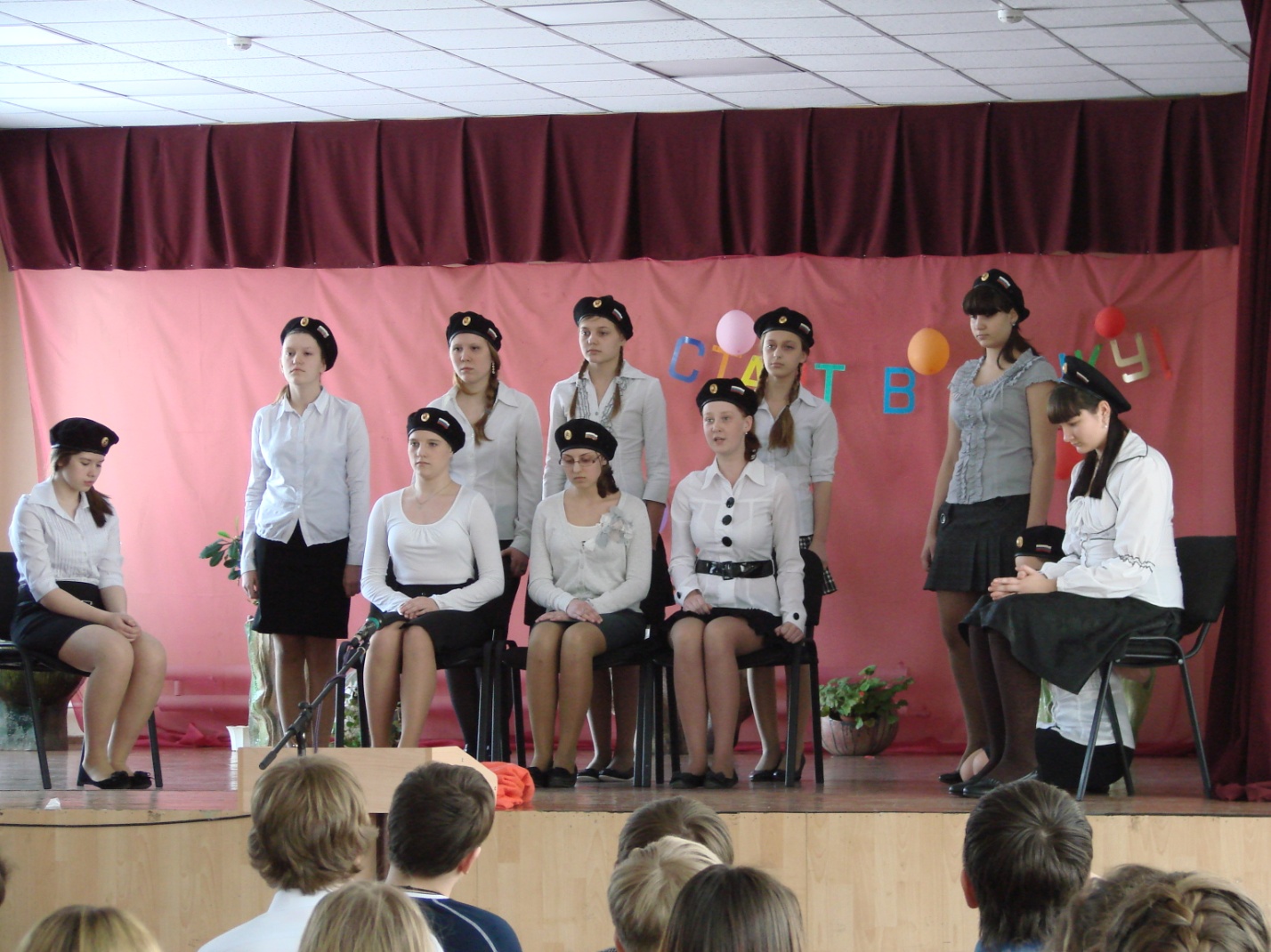 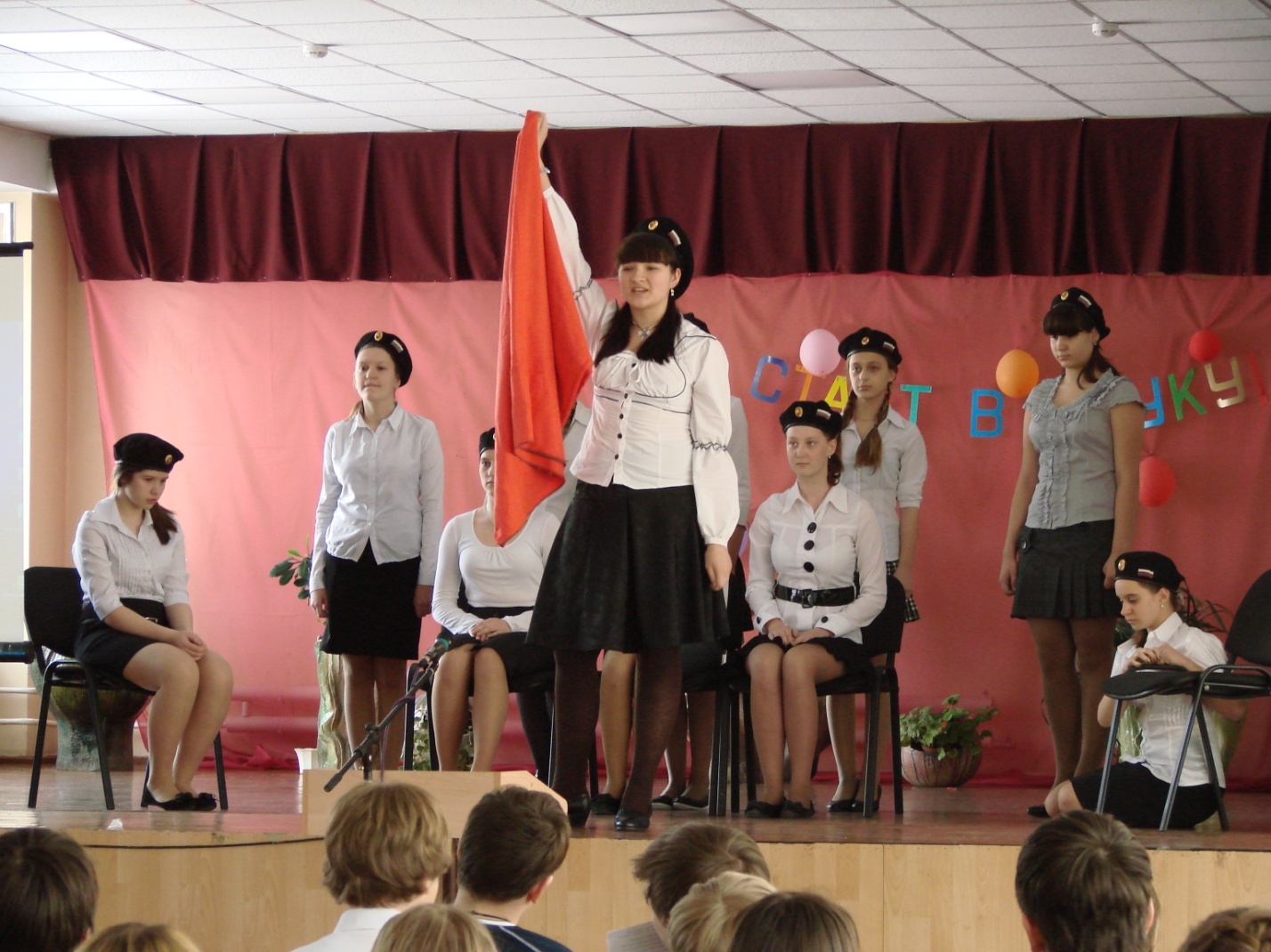 